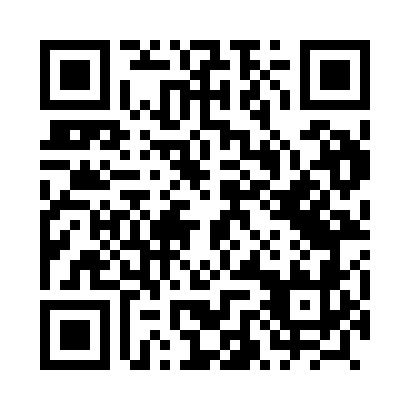 Prayer times for Strojnow, PolandWed 1 May 2024 - Fri 31 May 2024High Latitude Method: Angle Based RulePrayer Calculation Method: Muslim World LeagueAsar Calculation Method: HanafiPrayer times provided by https://www.salahtimes.comDateDayFajrSunriseDhuhrAsrMaghribIsha1Wed2:475:1112:345:407:5810:122Thu2:435:0912:345:418:0010:153Fri2:405:0712:345:428:0110:174Sat2:375:0512:345:438:0310:205Sun2:335:0412:335:448:0410:236Mon2:305:0212:335:458:0610:267Tue2:265:0012:335:468:0710:298Wed2:234:5912:335:478:0910:329Thu2:194:5712:335:488:1010:3610Fri2:184:5512:335:498:1210:3911Sat2:184:5412:335:498:1310:4112Sun2:174:5212:335:508:1510:4113Mon2:164:5112:335:518:1610:4214Tue2:164:4912:335:528:1810:4315Wed2:154:4812:335:538:1910:4316Thu2:154:4612:335:548:2110:4417Fri2:144:4512:335:558:2210:4518Sat2:144:4412:335:558:2410:4519Sun2:134:4212:335:568:2510:4620Mon2:134:4112:335:578:2610:4621Tue2:124:4012:335:588:2810:4722Wed2:124:3912:345:598:2910:4823Thu2:114:3812:345:598:3010:4824Fri2:114:3712:346:008:3110:4925Sat2:114:3512:346:018:3310:5026Sun2:104:3412:346:028:3410:5027Mon2:104:3312:346:028:3510:5128Tue2:104:3312:346:038:3610:5129Wed2:094:3212:346:048:3710:5230Thu2:094:3112:346:048:3910:5231Fri2:094:3012:356:058:4010:53